AUSSCHREIBUNG 		   				 	      FB - WK III 2009-20121. Veranstalter:			Ministerium für Bildung, Jugend und Sport in Brandenburg 1.1 Ausrichter:			Staatliche Schulamt; Bandenburg an der  Havel1.2 Gesamtleitung:	i.V. Ralf Hintze                      Berater für Schulsport                                                                                                                                                                                                                                           Adresse:	Franz-Ziegler-Str.29, 14776 Brandenburg/Havel                                                                                                              Tel:	d. 03381/660154, Handy: 01702725509;   mail: ralf.hintze@lk.brandenburg.de2. Termin:			Donnerstag, 05. Oktober  20233. Wettkampfort:		Stadion am Quenz, 	Magdeburger Landstraße4. Spielbeginn:		09.00Uhr Anstoß		  -----		Siegerehrung:	13.00 Uhr5. Spielmodus:	Turnierform „Jeder gegen Jeden“; Spielzeit 2 X 15min mit Seitenwechsel (Änderungen nach Anmeldeschluss möglich); Großfeld Platz 1- 3 6. Mannschaft:	11 Spieler/ 4 Auswechselspieler; Rücktausch zulässig7. allg.  Hinweise:		Schiedsrichter:teilnehmenden Schulen bringen bitte je 2 Linienrichter (wenn vorhanden 1 Schiedsrichter) und einen spielfähigen Ball mit		Kleidung:einheitliche Spielkleidung (Trikot mit Nummer, kurze Hose); Schienbeinschützer sind Pflicht8. Auszeichnung:		Urkunden, Bälle9. Pokalverteidiger:		von Saldern-Gymnasium10. Anmeldungen:		an R. Hintze s.u. + Anmeldeschluss beachten!11. Termine:			Regionalfinale:  	10. Oktober 2023 	Siethen  (siehe weiterführende Links)https://bildungsserver.berlin-brandenburg.de/schule/schulkultur/jtfo/regionalfinale/schulamt-brandenburgLandesfinale: 	19. Juni 	    2024 	Strausberghttps://bildungsserver.berlin-brandenburg.de/jtfo-landesfinaleMeldeschluss: 29.September 2023	                        e-mail: ralf.hintze@lk.brandenburg.de 										Ralf Hintze                      JtfO Schulsport                      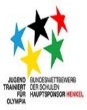 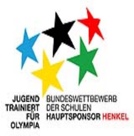 JUGEND TRAINIERT  FÜR OLYMPIAKreisfinale Fußball - m – Brandenburg/Stadt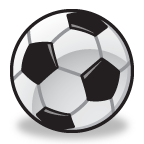 